2022届云师大附中高三上学期文综月考试题答案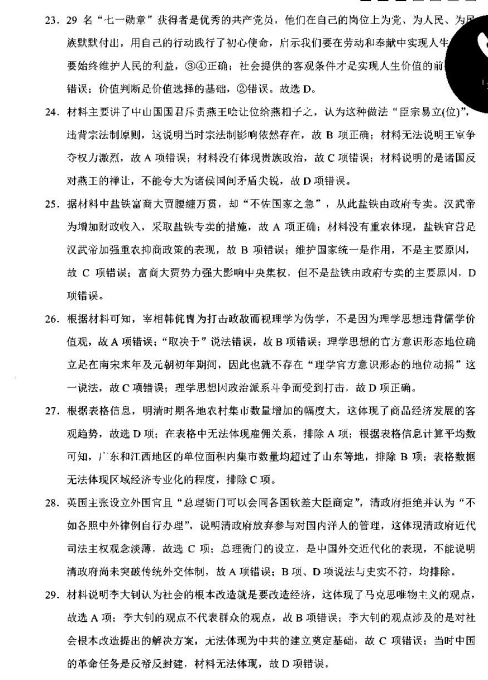 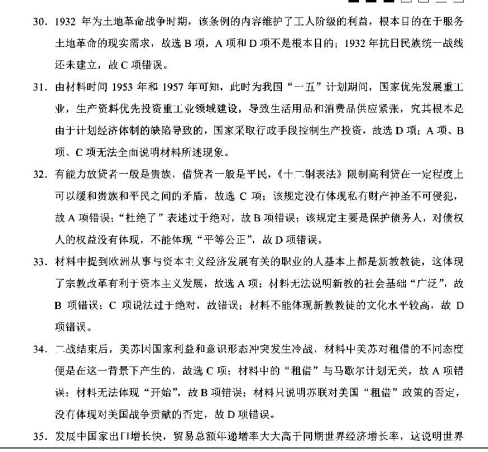 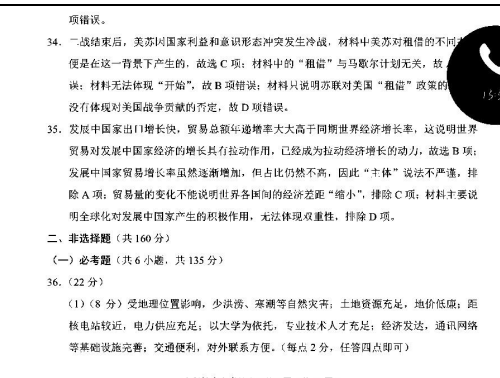 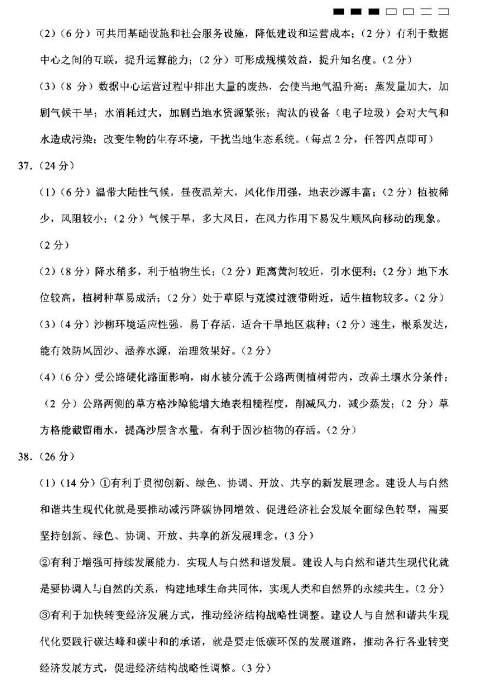 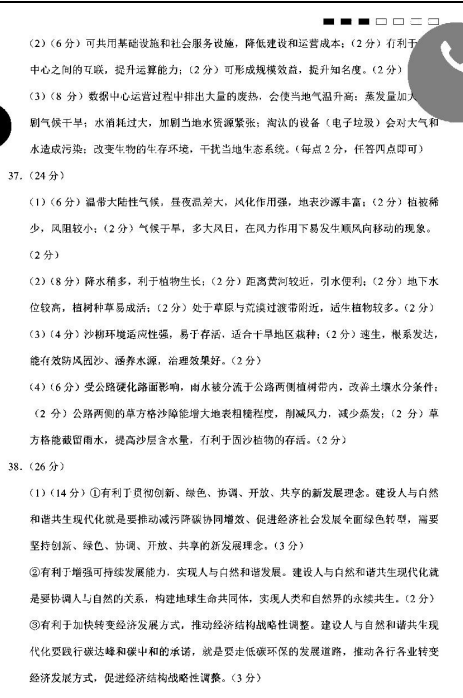 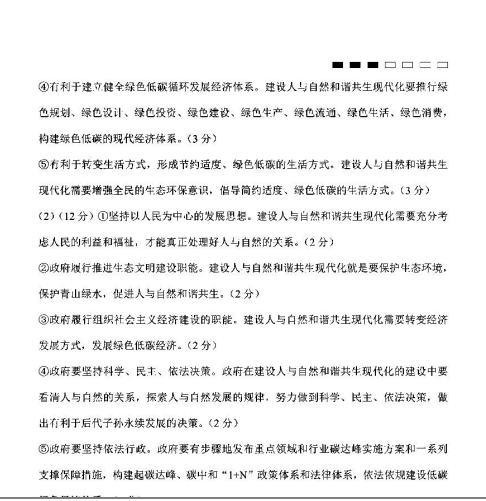 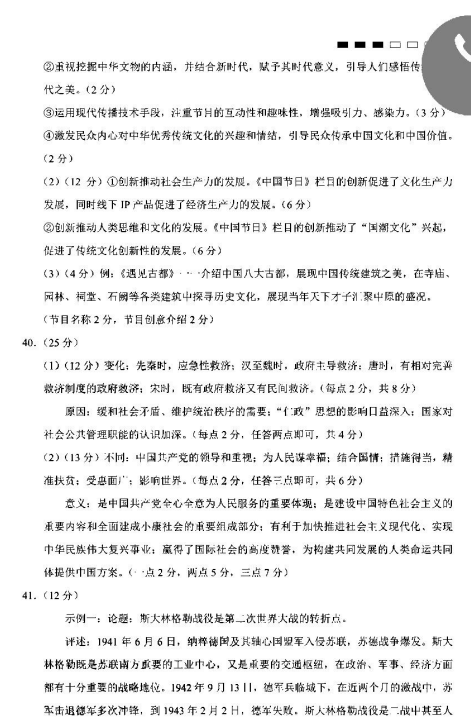 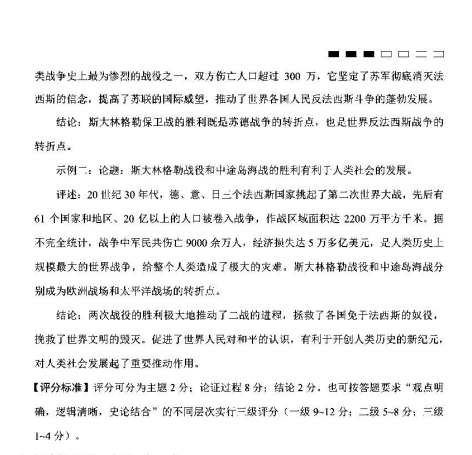 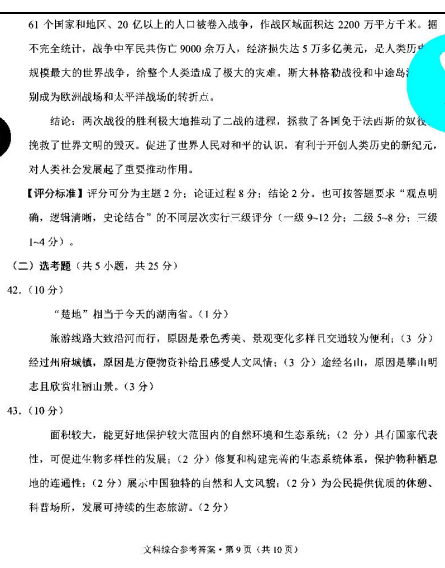 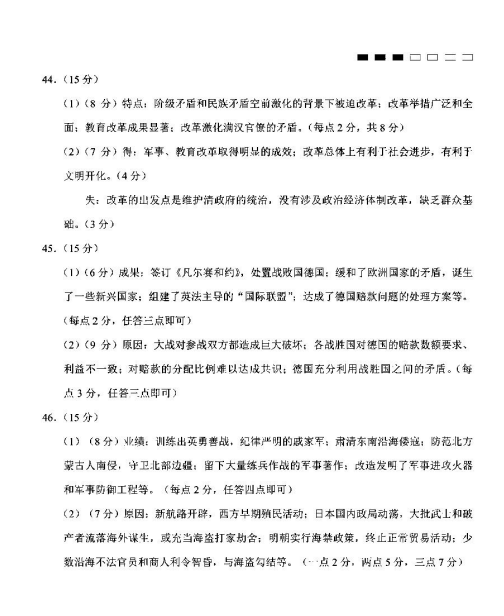 